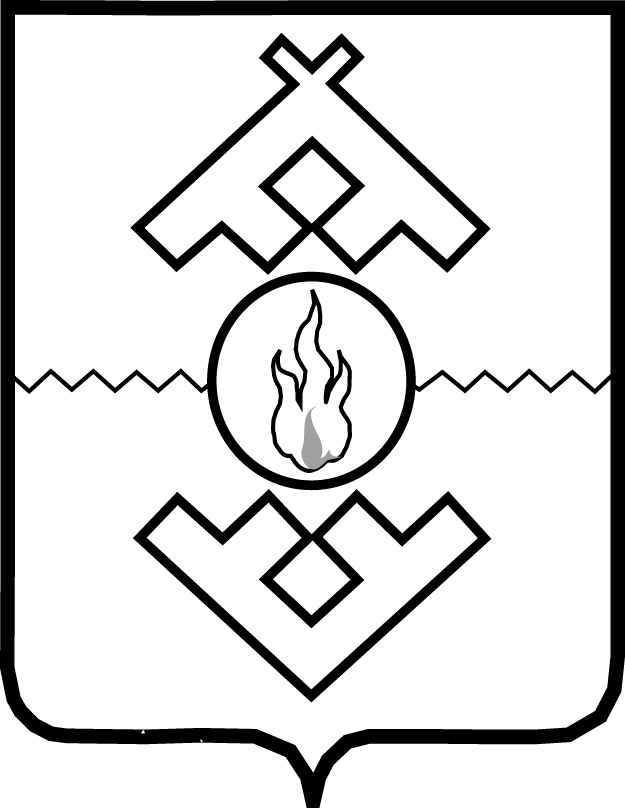 Администрация Ненецкого автономного округаПОСТАНОВЛЕНИЕот ___ сентября 2018 г. № ____-пг. Нарьян-МарО внесении измененийв государственную программу Ненецкого автономного округа«Обеспечение общественного порядка,противодействие преступности, терроризму, экстремизму и коррупции в Ненецком автономном округе»В соответствии с пунктом 33 Порядка разработки, реализации и оценки эффективности государственных программ Ненецкого автономного округа, утвержденного постановлением Администрации Ненецкого автономного округа 
от 23.07.2014 № 267-п, Администрация Ненецкого автономного округа постановляет:1. Внести изменения в государственную программу Ненецкого автономного округа «Обеспечение общественного порядка, противодействие преступности, терроризму, экстремизму и коррупции в Ненецком автономном округе», утвержденную постановлением Администрации Ненецкого автономного округа 
от 30.10.2013 № 378-п (с изменениями, внесенными постановлением Администрации Ненецкого автономного округа от 06.07.2018 № 166-п), согласно Приложению. 2. Настоящее постановление вступает в силу со дня его официального опубликования.Временно исполняющий обязанности губернатора Ненецкого автономного округа                                                            А.В. ЦыбульскийПриложениек постановлению АдминистрацииНенецкого автономного округаот ___.09.2018 № ___-п«О внесении изменений 
в государственную программу Ненецкого автономного округа «Обеспечение общественного порядка, противодействие преступности, терроризму, экстремизму и коррупции 
в Ненецком автономном округе»Измененияв государственную программу Ненецкого автономного округа 
«Обеспечение общественного порядка, 
противодействие преступности, терроризму, экстремизму 
и коррупции в Ненецком автономном округе»1. . В строке «Объемы бюджетных ассигнований государственной программы (в разбивке по источникам финансирования)» паспорта цифры «267 821,5» заменить цифрами «277 469,3».2. В строке «Объемы бюджетных ассигнований подпрограммы (в разбивке 
по источникам финансирования)» паспорта подпрограммы 1 «Обеспечение общественного порядка и противодействие преступности в Ненецком автономном округе на 2014-2020 годы» цифры «228 172,6» заменить цифрами «228 186,2».3. В строке «Объемы бюджетных ассигнований подпрограммы (в разбивке 
по источникам финансирования)» паспорта подпрограммы 2 «Повышение безопасности дорожного движения в Ненецком автономном округе в 2014-2020 годах» цифры «21 779,9» заменить цифрами «31 414,1».4. В Приложении 4:1) в строке 1 цифры «25 804,7» заменить цифрами «35 452,5», цифры 
«21 907,7» заменить цифрами «31 555,5»;2) в строках 3 и 3.1 цифры «8 522,1» заменить цифрами «8 535,7», цифры «8 483,9» заменить цифрами «8 497,5»;3) в строке 4 цифры «11 407,8» заменить цифрами «21 042,0»;4) в строке 4.1 цифры «10 639,7» заменить цифрами «20 273,9».______________